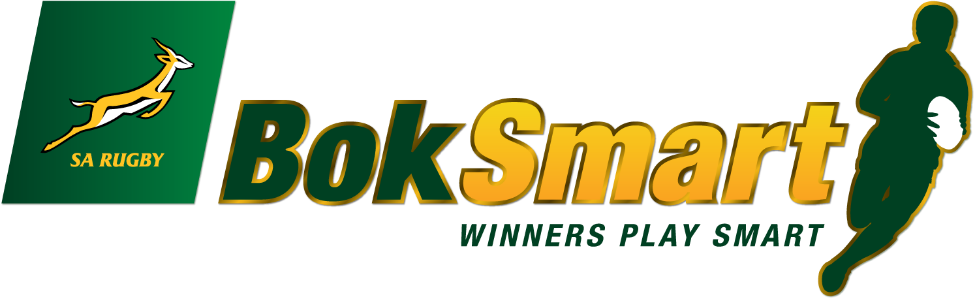 COMPREHENSIVE RUGBY SAFETY AUDIT REPORTGeneral guidelines for completing the Comprehensive Audit (CA) Reports:PARTICULARS OF THE CLUB, RUGBY BODY, OR SCHOOLPARTICULARS OF THE CLUB, RUGBY BODY, OR SCHOOL’S COACHING AND REFEREEING STAFFPARTICULARS OF THE CLUB, RUGBY BODY, OR SCHOOL’S RUGBY PLAYERSMATCH REPORT FORMAT FOR MATCH DAY CONTROLSRESERVESTEAM SHEET FORMAT FOR MATCH DAY CONTROLS(This team sheet must be completed by the Team Manager and handed to the Officiating Referee at least 1 hour (sixty minutes) before the start (kick-off time) of the match concerned – Coach 1 (Head coach) and Coach 2 (Assistant Coach) are for the same team; both teams have to submit team sheets!) 
TEAM LIST                                       Initials & Surname                  Name            Player Reg #   Suspected/Confirmed	         DOB (& Age)  		              	Concussion?               DOB = Date of Birth				                 Only note if YES  	       DD / MM/ YYYY (YRS)I hereby certify that the above information is correct:The personal information collected in this Form is processed by SARU in accordance with the applicable SARU Privacy Policy available on request(This team sheet must be completed by the Team Manager and handed to the Officiating Referee at least 1 hour (sixty minutes) before the start (kick-off time) of the match concerned – Coach 1 (Head coach) and Coach 2 (Assistant Coach) are for the same team; both teams have to submit team sheets!) 
TEAM LIST                                       Initials & Surname                  Name            Player Reg #   Suspected/Confirmed	         DOB (& Age)  		              	Concussion?               DOB = Date of Birth				                 Only note if YES  	       DD / MM/ YYYY (YRS)I hereby certify that the above information is correct:The personal information collected in this Form is processed by SARU in accordance with the applicable SARU Privacy Policy available on requestThis team sheet must be completed by the Team Manager and handed to the Tournament Coordinator and/or Officiating Referee at least 1 hour (sixty minutes) before the start (kick-off time) of the match concerned – Coach 1 (Head coach) and Coach 2 (Assistant Coach) are for the same team; both teams have to submit team sheets! The Tournament Coordinator in certain instances must provide the Referee and Assistant Referee detail, Time, and opposing Team information.  
TEAM LIST                                       Initials & Surname                  Name            Player Reg #   Suspected/Confirmed	         DOB (& Age)  		              	Concussion?               DOB = Date of Birth				                 Only note if YES  	       DD / MM/ YYYY (YRS)I hereby certify that the above information is correct:The personal information collected in this Form is processed by SARU in accordance with the applicable SARU Privacy Policy available on requestMATCH DAY CONTROL SCHEDULE FOR HOME VENUEMATCH NUMBER: __________________ (https://check.boksmart.com & https://agebanding.boksmart.com)  MATCH NUMBER: __________________ (https://check.boksmart.com & https://agebanding.boksmart.com)  ADDITIONAL SAFETY CONTROLSUNION AND AUDITING REPRESENTATIVE DETAILS AND RECOMMENDATIONSThe BokSmart Rugby Safety Audit reports are collectively designed with the intention to measure the commitment made by the Union and SARU to ensure that Clubs, Rugby Bodies or Schools in the Provinces are complying with the Rugby Safety regulations imposed upon them. These tools are to assist both the Provincial Rugby Union and the involved School or Club to identify potential safety hazards or risks, and to jointly work together in an attempt to remove such identified hazards or risks and thereby to improve the levels of player safety.The Comprehensive Audit (CA) report must be submitted electronically by email or by fax and must review and report on the following information: The complete record of ALL Coaches and Referees on the Club, Rugby Body, or School’s register indicating the following:Name and SurnameContact NumberPosition at Club, Rugby Body, or School e.g., Head coach, Forwards coach, Referee, AR etc.Team/Level involved at e.g., U16A, Senior Third team, High School level Referee etc.Rugby Qualification e.g., WR Level 1 coach/WR Level 1 referee/NoneID Number/Date of birthBokSmart Certification Code e.g., BS-15023BokSmart certification status, i.e., Certified, Not Certified or ExpiredThe complete record of ALL registered rugby players at the Club, Rugby Body, or School indicating the following:Name and SurnameDate of birth/ID numberAge (on the 1st of January of the year in question)Current Team e.g., U13APlaying position(s)Contact Number (if available)The complete record of ALL Home match day events for the year in question hosted at the Club, Rugby Body, or School controlling for the following:Teams, both home and visiting, must be documented for each match day hosted at the Club, Rugby Body, or School including the applicable standardised Team Sheets with complete player information provided as per the SARU Team Sheet requirementsThe BokSmart Certification status of the match Referee, and Coaches of both sides on record and checked for each match played at the Club, Rugby Body, or School’s home venue; where ARs were used, their Certification Codes should also be on record and controlled forA completed Emergency Action Plan (EAP) on Record for both Home Matches and Practices during the weekBokSmart Pre-Participation Examination (PPE) screening documentation on record for all Club, Rugby Body, or School’s playersA record of all First Aid/Medical Support Services at home match day eventsRecords should be kept on file at the Club, Rugby Body, or School and be available from January to date, of the year in which the audit takes placeOnly 1-2 samples of the above need to be provided to BokSmart management for reviewThe Comprehensive safety audit process provides the Auditor and Provincial Union with an opportunity to educate the Club, Rugby Body, or School on how to address their shortcomings.  Alternatively, the Auditor can have one of the Union BokSmart Trainers visit the Club, Rugby Body, or School after the audit and assist in addressing the identified shortcomings.NAME OF CLUB, RUGBY BODY, OR SCHOOLPHYSICAL ADDRESSPROVINCE/UNION AFFILIATERESPONSIBLE PERSON AT CLUB RUGBY BODY OR SCHOOLCONTACT NUMBERSIGNATURE (REPRESENTATIVE)No.Coach/Referee or    Coach & RefereeName and SurnameContact NumberPosition at Club, Rugby Body, or SchoolCoaching/Refereeing QualificationID number/Date of BirthBokSmart Certification Number (BS-)Certification Expiry dateTeam/DivisionNo.Coach/Referee or    Coach & RefereeName and SurnameContact NumberPosition at Club, Rugby Body, or SchoolCoaching/Refereeing QualificationID number/Date of BirthBokSmart Certification Number (BS-)Certification Expiry dateTeam/DivisionNo.Coach/Referee or    Coach & RefereeName and SurnameContact NumberPosition at Club, Rugby Body, or SchoolCoaching/Refereeing QualificationID number/Date of BirthBokSmart Certification Number (BS-)Certification Expiry dateTeam/DivisionNo.Name and SurnameID number/Date of BirthAge (on 1st January of this year)Contact Number Playing positionCurrent Team Parent/legal guardian (where applicable)Contact Number for parents/legal guardian (where applicable)No.Name and SurnameID number/Date of BirthAge (on 1st January of this year)Contact Number Playing positionCurrent Team Parent/legal guardian (where applicable)Contact Number for parents/legal guardian (where applicable)No.Name and SurnameID number/Date of BirthAge (on 1st January of this year)Contact Number Playing positionCurrent Team Parent/legal guardian (where applicable)Contact Number for parents/legal guardian (where applicable)The personal information collected in this Form is processed by SARU in accordance with the applicable SARU Privacy Policy available on requestMATCH REPORTCompetition/Age grade: ___________________________                                                                                            Competition/Age grade: ___________________________                                                                                            Competition/Age grade: ___________________________                                                                                            Competition/Age grade: ___________________________                                                                                            Competition/Age grade: ___________________________                                                                                            Competition/Age grade: ___________________________                                                                                            Competition/Age grade: ___________________________                                                                                            Competition/Age grade: ___________________________                                                                                            Competition/Age grade: ___________________________                                                                                            Competition/Age grade: ___________________________                                                                                            Competition/Age grade: ___________________________                                                                                            Competition/Age grade: ___________________________                                                                                            Competition/Age grade: ___________________________                                                                                            Competition/Age grade: ___________________________                                                                                            Competition/Age grade: ___________________________                                                                                            Competition/Age grade: ___________________________                                                                                            Competition/Age grade: ___________________________                                                                                            Competition/Age grade: ___________________________                                                                                            Field:Field:Date:Date:Match Referee: ___________________________Match Referee: ___________________________Match Referee: ___________________________Match Referee: ___________________________Match Referee: ___________________________BokSmart Code Referee (BS-number):  BokSmart Code Referee (BS-number):  BokSmart Code Referee (BS-number):  BokSmart Code Referee (BS-number):  BokSmart Code Referee (BS-number):  BokSmart Code Referee (BS-number):  BokSmart Code Referee (BS-number):  BokSmart Code Referee (BS-number):  BS-_______________BS-_______________BS-_______________BS-_______________BS-_______________BokSmart Codes   (BS-numbers):BokSmart Codes   (BS-numbers):Home Team Coach: ________________Home Team Coach: ________________Home Team Coach: ________________BS-__________BS-__________BS-__________BS-__________AR1: ______________AR1: ______________AR1: ______________AR1: ______________BS-_______________BS-_______________BS-_______________BS-_______________BS-_______________BokSmart Codes   (BS-numbers):BokSmart Codes   (BS-numbers):Visiting Team Coach: _______________Visiting Team Coach: _______________Visiting Team Coach: _______________BS-__________BS-__________BS-__________BS-__________AR2: ______________AR2: ______________AR2: ______________AR2: ______________BS-_______________BS-_______________BS-_______________BS-_______________BS-_______________Result:Result:Home teamHalftime score:Halftime score:Halftime score:Halftime score:Fulltime score:Fulltime score:Fulltime score:Fulltime score:Tries:Tries:Visiting teamHalftime score:Halftime score:Halftime score:Halftime score:Fulltime score:Fulltime score:Fulltime score:Fulltime score:Tries:Tries:First Aider or Rugby Medic Present & VisibleFirst Aider or Rugby Medic Present & VisibleFirst Aider or Rugby Medic Present & VisibleY   /   NY   /   NEmergency Spinal Immobilisation Equipment (Spinal Board, Neck Collar, Spider Harness, Head Blocks) Present & VisibleEmergency Spinal Immobilisation Equipment (Spinal Board, Neck Collar, Spider Harness, Head Blocks) Present & VisibleEmergency Spinal Immobilisation Equipment (Spinal Board, Neck Collar, Spider Harness, Head Blocks) Present & VisibleEmergency Spinal Immobilisation Equipment (Spinal Board, Neck Collar, Spider Harness, Head Blocks) Present & VisibleEmergency Spinal Immobilisation Equipment (Spinal Board, Neck Collar, Spider Harness, Head Blocks) Present & VisibleY   /   NY   /   NY   /   NY   /   NEmergency Action Plan EAPEmergency Action Plan EAPEmergency Action Plan EAPY / NNo.NAME & SURNAMENAME & SURNAMENAME & SURNAMESCORERSSCORERSSCORERSSCORERSSCORERSSCORERSSCORERSJUDICIARYJUDICIARYJUDICIARYJUDICIARYJUDICIARYNo.NAME & SURNAMENAME & SURNAMENAME & SURNAMETriesTriesConv.Conv.PenaltyPenaltyDropsSin BinSin BinSin BinOrder OffOrder Off151413121110987654321Penalty TriesPenalty TriesPenalty TriesPenalty Tries16171819202122(23)REPLACEMENTS (Tactical):REPLACEMENTS (Tactical):REPLACEMENTS (Tactical):REPLACEMENTS (Tactical):REPLACEMENTS (Tactical):REPLACEMENTS (Tactical):REPLACEMENTS (Tactical):REPLACEMENTS (Tactical):REPLACEMENTS (Tactical):REPLACEMENTS (Tactical):REPLACEMENTS (Tactical):REPLACEMENTS (Tactical):REPLACEMENTS (Tactical):No.SubstituteSubstituteSubstituteForForNo.Replaced PlayerReplaced PlayerReplaced PlayerReplaced PlayerReplaced PlayerTimeForForForForForForForForForForForForForForForForREPLACEMENT (Blood Bin):REPLACEMENT (Blood Bin):REPLACEMENT (Blood Bin):REPLACEMENT (Blood Bin):REPLACEMENT (Blood Bin):REPLACEMENT (Blood Bin):REPLACEMENT (Blood Bin):REPLACEMENT (Blood Bin):REPLACEMENT (Blood Bin):REPLACEMENT (Blood Bin):REPLACEMENT (Blood Bin):REPLACEMENT (Blood Bin):REPLACEMENT (Blood Bin):ForForForForForFor
Manager:
Date:SOUTH AFRICAN RUGBY UNION - TEAM SHEET
 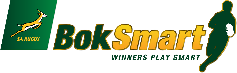 COMPETITION/AGE GRADE:TEAM:OPPOSING TEAM:OPPOSING TEAM:OPPOSING TEAM:TEAM COACH 1 (name):TEAM COACH 2 (name):TEAM COACH 2 (name):TEAM COACH 2 (name):BokSmart (BS) No.  COACH 1:BS-BS-BokSmart (BS) No.  COACH 2:BokSmart (BS) No.  COACH 2:BokSmart (BS) No.  COACH 2:BS-BS-MATCH REFEREE (name):BokSmart (BS) No.  Referee:BokSmart (BS) No.  Referee:BokSmart (BS) No.  Referee:BS-BS-Assistant Referee 1 (where appl.):BS-BS-Assistant Referee 2 (where appl.):Assistant Referee 2 (where appl.):Assistant Referee 2 (where appl.):BS-BS-VENUE:DAY:TIME:TIME:DATE:DATE:15Full back   /      /         (    )14Right wing   /      /         (    )13Right centre   /      /         (    )12Left centre   /      /         (    )11Left wing   /      /         (    )10Fly half   /      /         (    )9Scrum half   /      /         (    )8Number eight   /      /         (    )7Right flanker   /      /         (    )6Left flanker   /      /         (    )5Right lock   /      /         (    )4Left lock   /      /         (    )3Tight head prop   /      /         (    )2Hooker   /      /         (    )1Loose head prop   /      /         (    )REPLACEMENTS (Manager to provide positions; bear in mind that there has to be at least one (1) prop and one (1) hooker on the bench, but for U19 teams and younger an additional prop on the bench is compulsory for squads of 22 players)REPLACEMENTS (Manager to provide positions; bear in mind that there has to be at least one (1) prop and one (1) hooker on the bench, but for U19 teams and younger an additional prop on the bench is compulsory for squads of 22 players)REPLACEMENTS (Manager to provide positions; bear in mind that there has to be at least one (1) prop and one (1) hooker on the bench, but for U19 teams and younger an additional prop on the bench is compulsory for squads of 22 players)REPLACEMENTS (Manager to provide positions; bear in mind that there has to be at least one (1) prop and one (1) hooker on the bench, but for U19 teams and younger an additional prop on the bench is compulsory for squads of 22 players)REPLACEMENTS (Manager to provide positions; bear in mind that there has to be at least one (1) prop and one (1) hooker on the bench, but for U19 teams and younger an additional prop on the bench is compulsory for squads of 22 players)REPLACEMENTS (Manager to provide positions; bear in mind that there has to be at least one (1) prop and one (1) hooker on the bench, but for U19 teams and younger an additional prop on the bench is compulsory for squads of 22 players)REPLACEMENTS (Manager to provide positions; bear in mind that there has to be at least one (1) prop and one (1) hooker on the bench, but for U19 teams and younger an additional prop on the bench is compulsory for squads of 22 players)16Hooker   /      /         (    )17Prop   /      /         (    )18   /      /         (    )19   /      /         (    )20   /      /         (    )21   /      /         (    )22   /      /         (    )Team Manager: Team Manager: Mobile Number: Medical Doctor: Medical Doctor: Please Print Please Print HPCSA Number: MD-Physiotherapist: Physiotherapist: Please Print Please Print HPCSA Number: PT-Date:                                              Please Print                                               Please Print Signed by Team Manager:Signed by Team Manager:SOUTH AFRICAN RUGBY UNION - TEAM SHEET
 COMPETITION/AGE GRADE:TEAM:OPPOSING TEAM:OPPOSING TEAM:OPPOSING TEAM:TEAM COACH 1 (name):TEAM COACH 2 (name):TEAM COACH 2 (name):TEAM COACH 2 (name):BokSmart (BS) No.  COACH 1:BS-BS-BokSmart (BS) No.  COACH 2:BokSmart (BS) No.  COACH 2:BokSmart (BS) No.  COACH 2:BS-BS-MATCH REFEREE (name):BokSmart (BS) No.  Referee:BokSmart (BS) No.  Referee:BokSmart (BS) No.  Referee:BS-BS-Assistant Referee 1 (where appl.):BS-BS-Assistant Referee 2 (where appl.):Assistant Referee 2 (where appl.):Assistant Referee 2 (where appl.):BS-BS-VENUE:DAY:TIME:TIME:DATE:DATE:15Full back   /      /         (    )14Right wing   /      /         (    )13Right centre   /      /         (    )12Left centre   /      /         (    )11Left wing   /      /         (    )10Fly half   /      /         (    )9Scrum half   /      /         (    )8Number eight   /      /         (    )7Right flanker   /      /         (    )6Left flanker   /      /         (    )5Right lock   /      /         (    )4Left lock   /      /         (    )3Tight head prop   /      /         (    )2Hooker   /      /         (    )1Loose head prop   /      /         (    )REPLACEMENTS (Manager to provide positions, bear in mind that there has to be two (2) props and one (1) hooker on the bench for squads of 23 players)REPLACEMENTS (Manager to provide positions, bear in mind that there has to be two (2) props and one (1) hooker on the bench for squads of 23 players)REPLACEMENTS (Manager to provide positions, bear in mind that there has to be two (2) props and one (1) hooker on the bench for squads of 23 players)REPLACEMENTS (Manager to provide positions, bear in mind that there has to be two (2) props and one (1) hooker on the bench for squads of 23 players)REPLACEMENTS (Manager to provide positions, bear in mind that there has to be two (2) props and one (1) hooker on the bench for squads of 23 players)REPLACEMENTS (Manager to provide positions, bear in mind that there has to be two (2) props and one (1) hooker on the bench for squads of 23 players)REPLACEMENTS (Manager to provide positions, bear in mind that there has to be two (2) props and one (1) hooker on the bench for squads of 23 players)16Hooker   /      /         (    )17Prop   /      /         (    )18Prop   /      /         (    )19   /      /         (    )20   /      /         (    )21   /      /         (    )22   /      /         (    )23   /      /         (    )Team Manager: Team Manager: Mobile Number: Medical Doctor: Medical Doctor: Please Print Please Print HPCSA Number: MD-Physiotherapist: Physiotherapist: Please Print Please Print HPCSA Number: PT-Date:                                              Please Print                                               Please Print Signed by Team Manager:Signed by Team Manager:SOUTH AFRICAN RUGBY UNION - TEAM SHEET 
SEVENS RUGBY MATCHES
 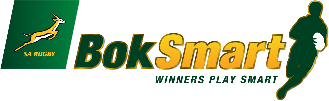 COMPETITION/AGE GRADE:TEAM:OPPOSING TEAM:OPPOSING TEAM:OPPOSING TEAM:TEAM COACH 1 (name):TEAM COACH 2 (name):TEAM COACH 2 (name):TEAM COACH 2 (name):BokSmart (BS) No.  COACH 1:BS-BS-BokSmart (BS) No.  COACH 2:BokSmart (BS) No.  COACH 2:BokSmart (BS) No.  COACH 2:BS-BS-MATCH REFEREE (name):BokSmart (BS) No.  Referee:BokSmart (BS) No.  Referee:BokSmart (BS) No.  Referee:BS-BS-Assistant Referee 1 (where appl.):BS-BS-Assistant Referee 2 (where appl.):Assistant Referee 2 (where appl.):Assistant Referee 2 (where appl.):BS-BS-VENUE:DAY:TIME:TIME:DATE:DATE:7Wing (Backline)   /      /         (    )6Centre (Backline)   /      /         (    )5Play maker (Backline)   /      /         (    )4Sweeper (Backline)   /      /         (    )3Tight head prop   /      /         (    )2Hooker   /      /         (    )1Loose head prop   /      /         (    )8Hooker   /      /         (    )9Prop   /      /         (    )10Utility (Forward/Backline)   /      /         (    )11Centre (Backline)   /      /         (    )12Wing (Backline)   /      /         (    )Team Manager: Team Manager: Mobile Number: Medical Doctor: Medical Doctor: Please Print Please Print HPCSA Number: MD-Physiotherapist: Physiotherapist: Please Print Please Print HPCSA Number: PT-Date:                                              Please Print                                               Please Print Signed by Team Manager:Signed by Team Manager:VENUE:TIME:DATE:Field:Field:Competition/ Age Grade:Competition/ Age Grade:Competition/ Age Grade:HOME TEAM:HOME TEAM:VS OPPOSING TEAM:VS OPPOSING TEAM:VS OPPOSING TEAM:Match Referee: ___________________________Match Referee: ___________________________Match Referee: ___________________________Match Referee: ___________________________Match Referee: ___________________________BokSmart Code Referee (BS-number):  BokSmart Code Referee (BS-number):  BokSmart Code Referee (BS-number):  BokSmart Code Referee (BS-number):  BokSmart Code Referee (BS-number):  BokSmart Code Referee (BS-number):  BS-_______________BS-_______________BS-_______________BokSmart Codes   (BS-numbers):Home Team Coach:________________Home Team Coach:________________Home Team Coach:________________Home Team Coach:________________BS-__________BS-__________AR1: ______________AR1: ______________AR1: ______________AR1: ______________BS-_______________BS-_______________BS-_______________BokSmart Codes   (BS-numbers):Visiting Team Coach:________________Visiting Team Coach:________________Visiting Team Coach:________________Visiting Team Coach:________________BS-__________BS-__________AR2: ______________AR2: ______________AR2: ______________AR2: ______________BS-_______________BS-_______________BS-_______________Note: Only control for Assistant Referees (AR) when they are available, and applicable!Note: Only control for Assistant Referees (AR) when they are available, and applicable!Note: Only control for Assistant Referees (AR) when they are available, and applicable!Note: Only control for Assistant Referees (AR) when they are available, and applicable!Note: Only control for Assistant Referees (AR) when they are available, and applicable!Note: Only control for Assistant Referees (AR) when they are available, and applicable!Note: Only control for Assistant Referees (AR) when they are available, and applicable!Note: Only control for Assistant Referees (AR) when they are available, and applicable!Note: Only control for Assistant Referees (AR) when they are available, and applicable!Note: Only control for Assistant Referees (AR) when they are available, and applicable!Note: Only control for Assistant Referees (AR) when they are available, and applicable!Note: Only control for Assistant Referees (AR) when they are available, and applicable!Note: Only control for Assistant Referees (AR) when they are available, and applicable!Note: Only control for Assistant Referees (AR) when they are available, and applicable!First Aider or Rugby Medic Present & VisibleFirst Aider or Rugby Medic Present & VisibleFirst Aider or Rugby Medic Present & VisibleY   /   NY   /   NEmergency Spinal Immobilisation Equipment (Spinal Board, Neck Collar, Spider Harness, Head Blocks) Present & VisibleEmergency Spinal Immobilisation Equipment (Spinal Board, Neck Collar, Spider Harness, Head Blocks) Present & VisibleEmergency Spinal Immobilisation Equipment (Spinal Board, Neck Collar, Spider Harness, Head Blocks) Present & VisibleY   /   NEmergency Action Plan EAPEmergency Action Plan EAPEmergency Action Plan EAPY   /   NY   /   NField Safety Inspection Field Safety Inspection Field Safety Inspection Y   /   NY   /   NTeam Sheets checked and reviewed for correct player agesTeam Sheets checked and reviewed for correct player agesTeam Sheets checked and reviewed for correct player agesY   /   NCrowd Control checkedCrowd Control checkedCrowd Control checkedY   /   NY   /   NAssistant Coach (home team):Assistant Coach (home team):Assistant Coach (home team):Assistant Coach (home team):Assistant Coach (opposing team):Assistant Coach (opposing team):Assistant Coach (opposing team):Assistant Coach (opposing team):BokSmart (BS) No. BokSmart (BS) No. BokSmart (BS) No. BokSmart (BS) No. BS-BS-BokSmart (BS) No.BokSmart (BS) No.BokSmart (BS) No.BokSmart (BS) No.BS-BS-BS-Entered the field of play during the match (for documenting after the match):Entered the field of play during the match (for documenting after the match):Entered the field of play during the match (for documenting after the match):Entered the field of play during the match (for documenting after the match):Entered the field of play during the match (for documenting after the match):Entered the field of play during the match (for documenting after the match):Home team coachHome team coachHome team coachHome team coachY or N	Y or N	Y or N	Entered the field of play during the match (for documenting after the match):Entered the field of play during the match (for documenting after the match):Entered the field of play during the match (for documenting after the match):Entered the field of play during the match (for documenting after the match):Entered the field of play during the match (for documenting after the match):Entered the field of play during the match (for documenting after the match):Visiting team coachVisiting team coachVisiting team coachVisiting team coachY or N	Y or N	Y or N	Entered the field of play during the match (for documenting after the match):Entered the field of play during the match (for documenting after the match):Entered the field of play during the match (for documenting after the match):Entered the field of play during the match (for documenting after the match):Entered the field of play during the match (for documenting after the match):Entered the field of play during the match (for documenting after the match):Assistant Coach Home teamAssistant Coach Home teamAssistant Coach Home teamAssistant Coach Home teamY or N	Y or N	Y or N	Entered the field of play during the match (for documenting after the match):Entered the field of play during the match (for documenting after the match):Entered the field of play during the match (for documenting after the match):Entered the field of play during the match (for documenting after the match):Entered the field of play during the match (for documenting after the match):Entered the field of play during the match (for documenting after the match):Assistant Coach Visiting teamAssistant Coach Visiting teamAssistant Coach Visiting teamAssistant Coach Visiting teamY or N	Y or N	Y or N	Entered the field of play during the match (for documenting after the match):Entered the field of play during the match (for documenting after the match):Entered the field of play during the match (for documenting after the match):Entered the field of play during the match (for documenting after the match):Entered the field of play during the match (for documenting after the match):Entered the field of play during the match (for documenting after the match):Other Non-Medical personnel (Specify reason):Other Non-Medical personnel (Specify reason):Other Non-Medical personnel (Specify reason):Other Non-Medical personnel (Specify reason):Field:Field:Competition/ Age Grade:Competition/ Age Grade:Competition/ Age Grade:HOME TEAM:HOME TEAM:VS OPPOSING TEAM:VS OPPOSING TEAM:VS OPPOSING TEAM:Match Referee: ___________________________Match Referee: ___________________________Match Referee: ___________________________Match Referee: ___________________________Match Referee: ___________________________BokSmart Code Referee (BS-number):  BokSmart Code Referee (BS-number):  BokSmart Code Referee (BS-number):  BokSmart Code Referee (BS-number):  BokSmart Code Referee (BS-number):  BokSmart Code Referee (BS-number):  BS-_______________BS-_______________BS-_______________BokSmart Codes   (BS-numbers):Home Team Coach:________________Home Team Coach:________________Home Team Coach:________________Home Team Coach:________________BS-__________BS-__________AR1: ______________AR1: ______________AR1: ______________AR1: ______________BS-_______________BS-_______________BS-_______________BokSmart Codes   (BS-numbers):Visiting Team Coach:________________Visiting Team Coach:________________Visiting Team Coach:________________Visiting Team Coach:________________BS-__________BS-__________AR2: ______________AR2: ______________AR2: ______________AR2: ______________BS-_______________BS-_______________BS-_______________Note: Only control for Assistant Referees (AR) when they are available, and applicable!Note: Only control for Assistant Referees (AR) when they are available, and applicable!Note: Only control for Assistant Referees (AR) when they are available, and applicable!Note: Only control for Assistant Referees (AR) when they are available, and applicable!Note: Only control for Assistant Referees (AR) when they are available, and applicable!Note: Only control for Assistant Referees (AR) when they are available, and applicable!Note: Only control for Assistant Referees (AR) when they are available, and applicable!Note: Only control for Assistant Referees (AR) when they are available, and applicable!Note: Only control for Assistant Referees (AR) when they are available, and applicable!Note: Only control for Assistant Referees (AR) when they are available, and applicable!Note: Only control for Assistant Referees (AR) when they are available, and applicable!Note: Only control for Assistant Referees (AR) when they are available, and applicable!Note: Only control for Assistant Referees (AR) when they are available, and applicable!Note: Only control for Assistant Referees (AR) when they are available, and applicable!First Aider or Rugby Medic Present & VisibleFirst Aider or Rugby Medic Present & VisibleFirst Aider or Rugby Medic Present & VisibleY   /   NY   /   NEmergency Spinal Immobilisation Equipment (Spinal Board, Neck Collar, Spider Harness, Head Blocks) Present & VisibleEmergency Spinal Immobilisation Equipment (Spinal Board, Neck Collar, Spider Harness, Head Blocks) Present & VisibleEmergency Spinal Immobilisation Equipment (Spinal Board, Neck Collar, Spider Harness, Head Blocks) Present & VisibleY   /   NEmergency Action Plan EAPEmergency Action Plan EAPEmergency Action Plan EAPY   /   NY   /   NField Safety Inspection Field Safety Inspection Field Safety Inspection Y   /   NY   /   NTeam Sheets checked and reviewed for correct player agesTeam Sheets checked and reviewed for correct player agesTeam Sheets checked and reviewed for correct player agesY   /   NCrowd Control checkedCrowd Control checkedCrowd Control checkedY   /   NY   /   NAssistant Coach (home team):Assistant Coach (home team):Assistant Coach (home team):Assistant Coach (home team):Assistant Coach (opposing team):Assistant Coach (opposing team):Assistant Coach (opposing team):Assistant Coach (opposing team):BokSmart (BS) No. BokSmart (BS) No. BokSmart (BS) No. BokSmart (BS) No. BS-BS-BokSmart (BS) No.BokSmart (BS) No.BokSmart (BS) No.BokSmart (BS) No.BS-BS-BS-Entered the field of play during the match (for documenting after the match):Entered the field of play during the match (for documenting after the match):Entered the field of play during the match (for documenting after the match):Entered the field of play during the match (for documenting after the match):Entered the field of play during the match (for documenting after the match):Entered the field of play during the match (for documenting after the match):Home team coachHome team coachHome team coachHome team coachY or N	Y or N	Y or N	Entered the field of play during the match (for documenting after the match):Entered the field of play during the match (for documenting after the match):Entered the field of play during the match (for documenting after the match):Entered the field of play during the match (for documenting after the match):Entered the field of play during the match (for documenting after the match):Entered the field of play during the match (for documenting after the match):Visiting team coachVisiting team coachVisiting team coachVisiting team coachY or N	Y or N	Y or N	Entered the field of play during the match (for documenting after the match):Entered the field of play during the match (for documenting after the match):Entered the field of play during the match (for documenting after the match):Entered the field of play during the match (for documenting after the match):Entered the field of play during the match (for documenting after the match):Entered the field of play during the match (for documenting after the match):Assistant Coach Home teamAssistant Coach Home teamAssistant Coach Home teamAssistant Coach Home teamY or N	Y or N	Y or N	Entered the field of play during the match (for documenting after the match):Entered the field of play during the match (for documenting after the match):Entered the field of play during the match (for documenting after the match):Entered the field of play during the match (for documenting after the match):Entered the field of play during the match (for documenting after the match):Entered the field of play during the match (for documenting after the match):Assistant Coach Visiting teamAssistant Coach Visiting teamAssistant Coach Visiting teamAssistant Coach Visiting teamY or N	Y or N	Y or N	Entered the field of play during the match (for documenting after the match):Entered the field of play during the match (for documenting after the match):Entered the field of play during the match (for documenting after the match):Entered the field of play during the match (for documenting after the match):Entered the field of play during the match (for documenting after the match):Entered the field of play during the match (for documenting after the match):Other Non-Medical personnel (Specify reason):Other Non-Medical personnel (Specify reason):Other Non-Medical personnel (Specify reason):Other Non-Medical personnel (Specify reason):Does the Club, Rugby Body, or School have a usable BokSmart aligned Emergency Action Plan or EAP available, accessible, and visible for MATCHES played at their HOME venue?Y   /    NComments/suggestions:Comments/suggestions:Does the Club, Rugby Body, or School have a usable BokSmart aligned Emergency Action Plan or EAP available, accessible, and visible for PRACTICES at their HOME venue?Y   /    NComments/suggestions:Comments/suggestions:Does the Club, Rugby Body, or School have sufficient record of performing Pre-Participation Examination or PPE screening on their players Pre-season or any newly joining players?Y   /    NComments/suggestions:Comments/suggestions:Does the Club, Rugby Body, or School keep sufficient records of First Aid/Medical Support services at matches played at their HOME venue?Y   /    NComments/suggestions:Comments/suggestions:UNIONPHYSICAL ADDRESSRECOMMENDATIONS FOLLOWING RUGBY SAFETY AUDIT FOR IMPROVEMENT OF CURRENT STATUSSafety Audit Rating:4 Star – Excellent; 3 Star – Very good; 2 Star – Average; 1 Star – Poor; 0 Star – FAILExcellent = All criteria have been met and documented, including First Aid, equipment and Emergency Action Plan; Very good = All BokSmart certification match controls for coaches/referees are in place including all the club/schools coaches being BokSmart certified, with First Aid and Equipment on-site; Average = All BokSmart certification match controls for coaches/referees are in place, with most of the club/schools coaches/referees BokSmart Certified; Poor = Some match controls in place, some club/school coaches/referees BokSmart certified; FAIL = Few if any controls in place, little to no BokSmart Certified coaches/refereesRating:____StarSafety Audit Rating:4 Star – Excellent; 3 Star – Very good; 2 Star – Average; 1 Star – Poor; 0 Star – FAILExcellent = All criteria have been met and documented, including First Aid, equipment and Emergency Action Plan; Very good = All BokSmart certification match controls for coaches/referees are in place including all the club/schools coaches being BokSmart certified, with First Aid and Equipment on-site; Average = All BokSmart certification match controls for coaches/referees are in place, with most of the club/schools coaches/referees BokSmart Certified; Poor = Some match controls in place, some club/school coaches/referees BokSmart certified; FAIL = Few if any controls in place, little to no BokSmart Certified coaches/refereesRating:____StarSafety Audit Rating:4 Star – Excellent; 3 Star – Very good; 2 Star – Average; 1 Star – Poor; 0 Star – FAILExcellent = All criteria have been met and documented, including First Aid, equipment and Emergency Action Plan; Very good = All BokSmart certification match controls for coaches/referees are in place including all the club/schools coaches being BokSmart certified, with First Aid and Equipment on-site; Average = All BokSmart certification match controls for coaches/referees are in place, with most of the club/schools coaches/referees BokSmart Certified; Poor = Some match controls in place, some club/school coaches/referees BokSmart certified; FAIL = Few if any controls in place, little to no BokSmart Certified coaches/refereesRating:____StarRECOMMENDATIONS FOLLOWING RUGBY SAFETY AUDIT FOR IMPROVEMENT OF CURRENT STATUSComments/Recommendations:Comments/Recommendations:Comments/Recommendations:CONTRAVENTIONS OF THE RUGBY SAFETY REGULATIONSRECOMMENDATION FOR IMPLEMENTATION OF SANCTIONS (WHERE APPLICABLE)AUDITORSIGNATURE (AUDITOR)BOKSMART REPRESENTATIVESIGNATURE (REPRESENTATIVE)UNION CEOSIGNATURE (CEO)DATE OF AUDIT REPORT SUBMITTEDDATE OF AUDIT REPORT REVIEWED